FIXTURES FOR SATURDAY 14th OCTOBER 2017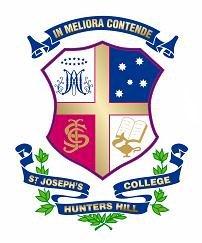 BASKETBALL v GRAMMAR & NEWINGTONCRICKET v GRAMMAR & BARKER ROWINGTENNIS v GRAMMAR WATERPOLO (Trials)OTHER ACTIVITIES/SPORTSTeamOppositionVenueTimeBus To Bus FromLunchFirstsGrammar SJC Gym11:15amSecondsGrammarSJC Gym10:00amThirdsGrammarSJC Gym9:00amFourthsGrammarSJC Gym 8.00amFifthsGrammarSJC Outdoor Court 18:00amSixthsGrammarSJC Outdoor Court 19:00amSeventhsGrammarSJC Outdoor Court 110:00amEighthsGrammarSJC Outdoor Court 48.00amNinthsGrammarSJC Outdoor Court 49.00amTenthsGrammarSJC Outdoor Court 410.00amEleventhsGrammarSJC Outdoor Court 411.00amTwelfthsGrammarSJC Outdoor Court 412.00pmThirteenthsGrammarSJC Outdoor Court 41.00pm16AGrammarSJC Gym 1.30pm 16BGrammarSJC Outdoor Court 21.00pm16CGrammarSJC Outdoor Court 212.00pm16DGrammarSJC Outdoor Court 211.00am16EGrammarSJC Outdoor Court 210.00am16FGrammarSJC Outdoor Court 29:00am16GGrammarSJC Outdoor Court 28:00am15AGrammarSGS Gym 8.00am15BGrammarSGS Gym 9.00am15CGrammarSGS Gym 10.00am15DGrammarSGS Gym 11.00am15EGrammarSGS Gym12.00pm 15FGrammarSGS Gym1.00pm15GNewington Sevington Courts12.30pm 14AGrammarSJC Outdoor Court 31.00pm14BGrammarSJC Outdoor Court 312.00pm14CGrammarSJC Outdoor Court 311.00am14DGrammarSJC Outdoor Court 310.00am14EGrammarSJC Outdoor Court 39.00am14FGrammarSJC Outdoor Court 38.00amTeamOppositionVenueTimeBus To Bus FromLunchFirstsGrammarWeigall 110.10am – 5.15pmSecondsGrammarSJC No 110.10am – 5.15pmThirdsGrammarReg Bartley Oval1.30pm – 5.30pm FourthsGrammar (T20)SJC No 51.30pm – 4.30pm Fifths Grammar (T20) SJC No 31.30pm – 4.30pm SixthsBarker College A 9.00am – 1.00pm 16AGrammarReg Bartley Oval 9.00am – 1.00pm 16BGrammarSJC No 59.00am – 1.00pm15AGrammarWeigall 41.30pm – 5.30pm 15BGrammarSJC No 39.00am – 1.00pm 14AGrammarWeigall 4 9.00am – 1.00pm 14BGrammarCollege B9.00am – 1.00pmCrewActivityVenueTimeBus To Bus FromLunchYear 10 and 11(Breakfast 5.30am Boarders/9:00am hot)Training Boat Shed 6:00am- 11:30amYear 9(Breakfast 6:00am- boarders/ 9:00am hot )TrainingBoat Shed6:30am-11:30amYear 8(Breakfast 6.30am)TrainingBoat Shed7:00am-11:00amYear 7(Breakfast 7:00am)TrainingBoat Shed7:30am- 11:00amTeamOppositionVenueTimeBus To Bus FromLunchFirstsGrammarSJC 1 – 4 12.15pmSecondsGrammarWeigall Courts 1 - 4 12.15pm3rds – 4thsGrammarSJC 5 – 812.00pm5ths – 6thsGrammarSJC 5 – 8 2.00pm  7ths – 8thsGrammarParklands Courts 10.30am16A & BGrammarWeigall Courts 1 - 4 8.00am16C & DGrammarWeigall Courts 1 - 4 10.00am 15A & BGrammarSJC 1 – 4 8.00am 15C & DGrammarSJC 1 – 410.00am14A & BGrammarSJC 5 – 8 8.00am  14C & DGrammarSJC 5 – 8 10.00am  TeamOppositionVenueTimeBus To Bus FromLunch1stsNC/SIC/TSCRiverview8.00am/9.55am/11.25am2ndsKingsNewington 10.00am3rdsKingsNewington12.00pm16AScotsRuth Everuss Aqu’ Centre8.40am16BScotsRuth Everuss Aqu’ Centre10.00am 15sRiverviewNewington1.20pm14AScotsRiverview10.20am14BShore Riverview11.50amSport  ActivityVenueTimeBus To Bus FromLunchGolfTraining Monash GC12.00pm – 5.00pm SwimmingSquadLane Cove 6.40am - 9.00am6.40am8.30amSurf Life SavingPatrol  Queenscliff Beach8.15am - 12.15pm